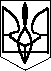 УКРАЇНАМіністерство освіти і науки УкраїниСокальська загальноосвітня школа І-ІІІ ступенів №4Сокальської міської ради Львівської області80000, Львівська обл. м.Сокаль вул.Героїв УПА ,68 т.(803257)7-32-56, e-mail:ndragan@ukr.net, код ЄДПОУ 23946926№___							                                                                 « 10» жовтня 2023 р.			        Список вчителів,які атестуватимуться у 2023-2024 н.р.                                     Директор                                                               Наталія ДРАГАН						ЗНЗПрізвище , ім’я, по батькові вчителяПредмет, з якого атестується        Загальна кількість годин підвищення кваліфікації       Попередня атестація       Попередня атестація          Очікувані результати атестації                                             Очікувані результати атестації                                   ЗНЗПрізвище , ім’я, по батькові вчителяПредмет, з якого атестується        Загальна кількість годин підвищення кваліфікаціївстановлено/підтвердженокатегорію присвоєно/ підтвердженопедзваннявстановлення/підтвердженнякатегоріїприсвоєння/підтвердженняпедзванняСокальська загальноосвітня школа І-ІІІ ступенів №4Михальчук Надія МирославівнаУкраїнська мова та література,зарубіжна література295 годинВстановлено кваліфікаційну категорію «спеціаліст першої  категорії» Присвоїти кваліфікаційну категорію «спеціаліст вищої категорії»Шульган Наталія ПетрівнаАнглійська мова522 годиниПідтверджено кваліфікаційну категорію «спеціаліст вищої категорії»Присвоєно педагогічне звання «Старший учитель»Підтвердити кваліфікаційну категорію «спеціаліст вищої категорії»Присвоїти педагогічне звання «Учитель-методист»Винниченко Руслана Михайлівнаматематика240 годинПідтверджено кваліфікаційну категорію «спеціаліст вищої категорії»Підтверджено присвоєння педзвання «Старший учитель»Підтвердити кваліфікаційну категорію «спеціаліст вищої категорії» Підтвердити присвоєння педзвання «Старший учитель»Шак Ольга Богданівнаматематика466 годинВстановлено кваліфікаційну категорію «спеціаліст першої категорії»Присвоїти кваліфікаційну категорію «спеціаліст вищої категорії»Шевчук Зоряна Володимирівнаісторія319 годинПрисвоєно кваліфікаційну категорію «спеціаліст вищої категорії»Підтвердити кваліфікаційну категорію «спеціаліст вищої категорії» Присвоїти педагогічне звання «Старший учитель»Білик Світлана ГеннадіївнаЗаступник директора412 годинАтестується впершеВідповідає займаній посадіБілик Світлана Геннадіївнаісторія412 годинКваліфікаційна категорія «спеціаліст»Присвоїти кваліфікаційну категорію «спеціаліст вищої категорії»Криштоф Наталія БогданівнаПочаткові класи534 годиниПідтверджено кваліфікаційну категорію «спеціаліст вищої категорії»Підтверджено присвоєння педзвання «Старший учительПідтвердити кваліфікаційну категорію «спеціаліст вищої категорії»Присвоїти  педагогічне звання  «Учитель-методист»Радик Галина ВасилівнаПочаткові класи250 годинПідтверджено кваліфікаційну категорію «спеціаліст вищої категорії»Присвоєно педзвання «Старший учитель»Підтвердити кваліфікаційну категорію «спеціаліст вищої категорії»Підтвердитиприсвоєння педзвання «Старший учитель»Пинка Надія Михайлівна Початкові класи258 годинПідтверджено кваліфікаційну категорію «спеціаліст вищої категорії»Підтверджено присвоєння педзвання «Учитель -методист»Підтвердити кваліфікаційну категорію «спеціаліст вищої категорії»Підтвердити присвоєння педзвання «Учитель-методист»Пинка Надія МихайлівнаАсистент вчителя258 годинАтестується впершеВстановити 11 тарифний розрядПинка Надія МихайлівнаКерівник гуртка258 годинАтестується впершеВстановити 12 тарифний розрядПрихідько Наталія СеменівнаПочаткові класи263 годиниВстановлено 11 тарифний розрядПрисвоїти кваліфікаційну категорію «спеціаліст першої категорії»Присвоїти педагогічне звання «Старший учитель»Баштик Валентина ОлексіївнаПочаткові класи250 годинПідтверджено кваліфікаційну категорію «спеціаліст вищої категорії»Присвоєно педзвання «Старший учитель»Підтвердити кваліфікаційну категорію «спеціаліст вищої категорії»Підтвердити присвоєння педзвання «Старший учитель»Кундик Світлана СтепанівнаПочаткові класи389 годинПрисвоєно кваліфікаційну категорію «спеціаліст першої категорії»Присвоїти кваліфікаційну категорію «спеціаліст вищої категорії»Боліжук Надія ПетрівнаШкільний психолог228 годинПрисвоєно кваліфікаційну категорію «спеціаліст вищої категорії»Підтвердити кваліфікаційну категорію «спеціаліст вищої категорії»Боліжук Надія ПетрівнаУчитель психології228 годинспеціалістПрисвоїти кваліфікаційну категорію «спеціаліст вищої категорії»